Test de Rastreo o de trazo(Trail Making Test) (Reitan & Wolfson, 1985)ObjetivoSe considera que la parte A mide habilidades motoras, viso-espaciales de búsqueda visual y atención sostenida; en tanto que la parte B implica, además, flexibilidad mental y atención dividida.DescripciónLa prueba de Rastreo o de Trazo o el Trail Making Test (TMT) es una prueba de lápiz y papel, creada por Partington & Leiter (1949) y posteriormente se incorporó a la Batería Neuropsicológica de Halsted Reitan (Reitan & Wolfson, 1985). AdministraciónEsta prueba consta de 2 partes: parte A consiste en una hoja de tamaño carta en la cual se encuentran distribuidos al azar los número del 1 al 25. El sujeto debe unir los números con una línea recta en orden consecutivo creciente (de menor a mayor) lo más rápidamente posible. La parte B se asemeja a la forma A, pero con mayor demanda cognitiva. En esta segunda parte, hay distribuidos al azar los números (del 1 al 13) y letras (de A a L) y el sujeto debe unir los estímulos alternando entre números y letras, respetando el orden numérico ascendente y el alfabético. La secuencia que debe seguir, es 1-A-2-B-3-C, etc., lo cual exige flexibilidad para la alternancia continua.Ambas partes poseen una hoja de práctica. Se comienza a cronometrar inmediatamente luego de finalizar la consigna. Si el sujeto comete algún error, se le interrumpe marcándole el error, y se le hace continuar desde el último elemento completado correctamente. No debe detenerse el cronómetro durante la corrección.Parte A: mide habilidades motoras, viso-espaciales de búsqueda visual y atención sostenida.Parte B: implica además flexibilidad mental y atención dividida.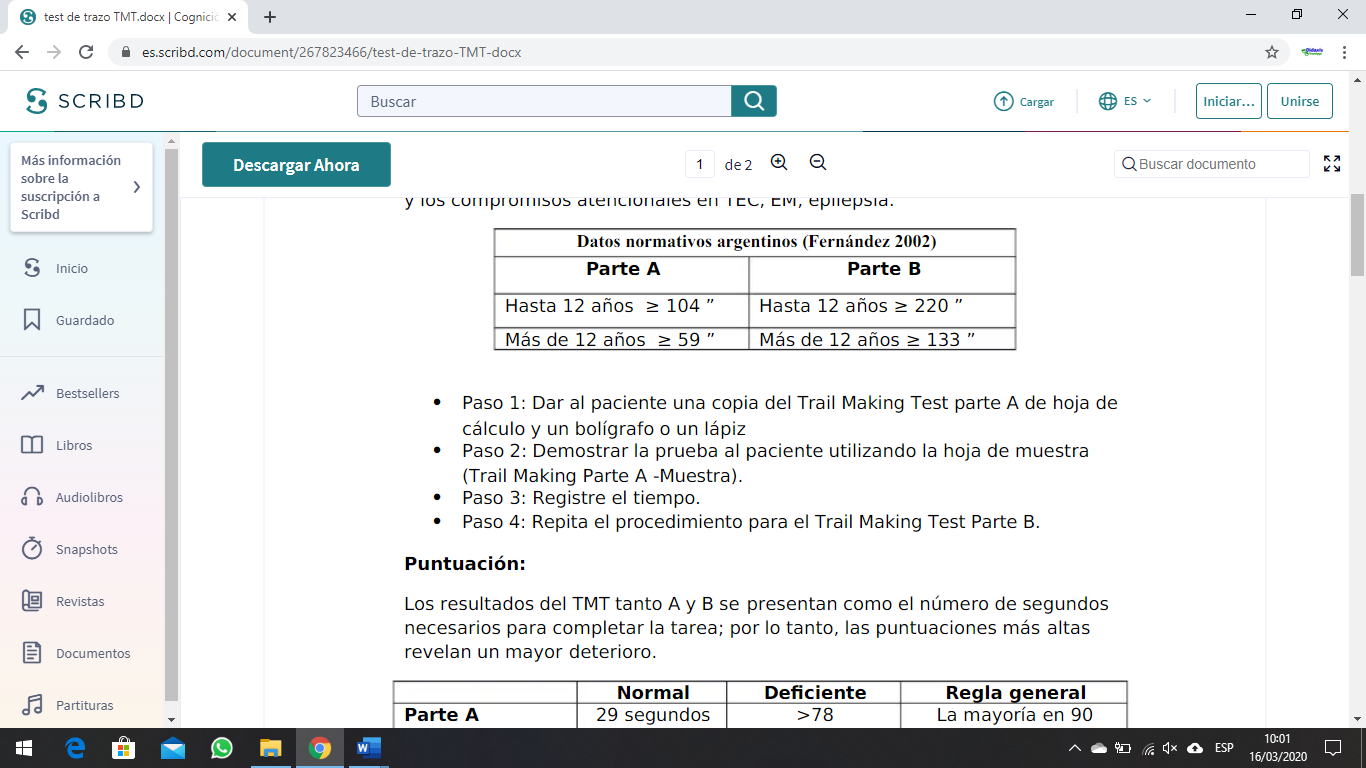 Paso 1: Dar a la persona el material y un lápiz.Paso 2: Demostrar la prueba con la muestraPaso 3: Registre el tiempoPaso 4: Repita el procedimiento para la parte B.Puntuación:Las puntuaciones se presentan como el número de segundos necesarios para realizar la tarea; por lo tanto, las puntuaciones más altas revelan mayor deterioro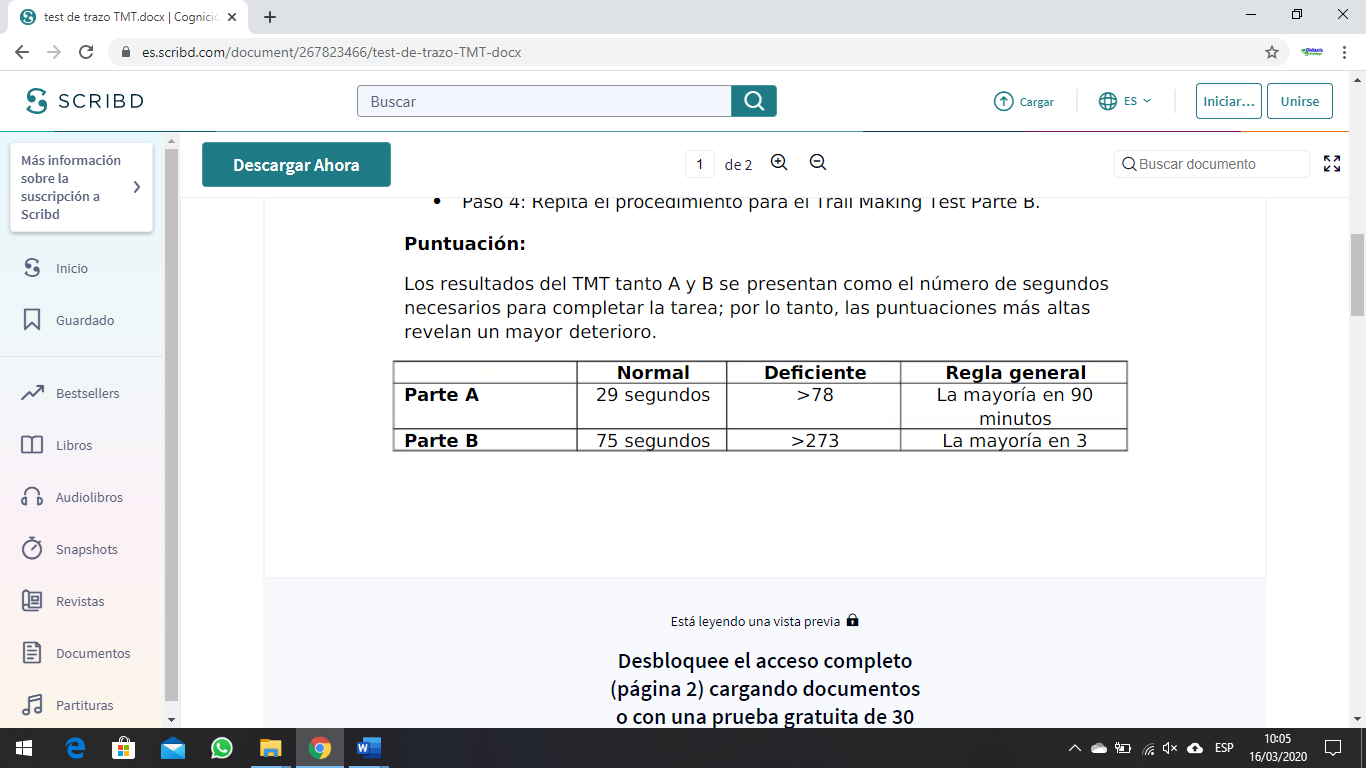 CalificaciónUna vez finalizada la prueba se registra el tiempo empleado en segundos. La cantidad de errores se anota, pero para el puntaje sólo se considera el tiempo utilizado (que será mayor obviamente, si el sujeto ha cometido errores, debido al tiempo que demanda la corrección).Se suele tener en cuenta también los errores cometidos, tomando en cuenta tanto la cantidad como el tipo de éstos. Un único error en la parte A (como sería la omisión de un número en la secuencia, esto es, 1, 2, 3, 5 por ej.) aún empleando un tiempo bajo, es ya un indicador importante de alguna falla en la atención. En la parte B, si bien un error  puede hallarse entre los desempeños normales, la presencia de más de uno de ellos puede también ser reveladora. En este caso puede haber dos tipos de errores, uno que es el más frecuente es el tipo de error denominado “perseverativo”, en donde el sujeto no logra alternar entre un número y una letra, y permanece en una misma secuencia esto es por ejemplo, número, letra, número, número, (1-A-2-3) o no “perseverativo”, cuando si bien mantiene la alternancia de las series, equivoca el orden (por ej., 1-A-2-B-4-C). La persistencia en la comisión de errores, aún luego de la corrección por parte del examinador tiene un valor significativo.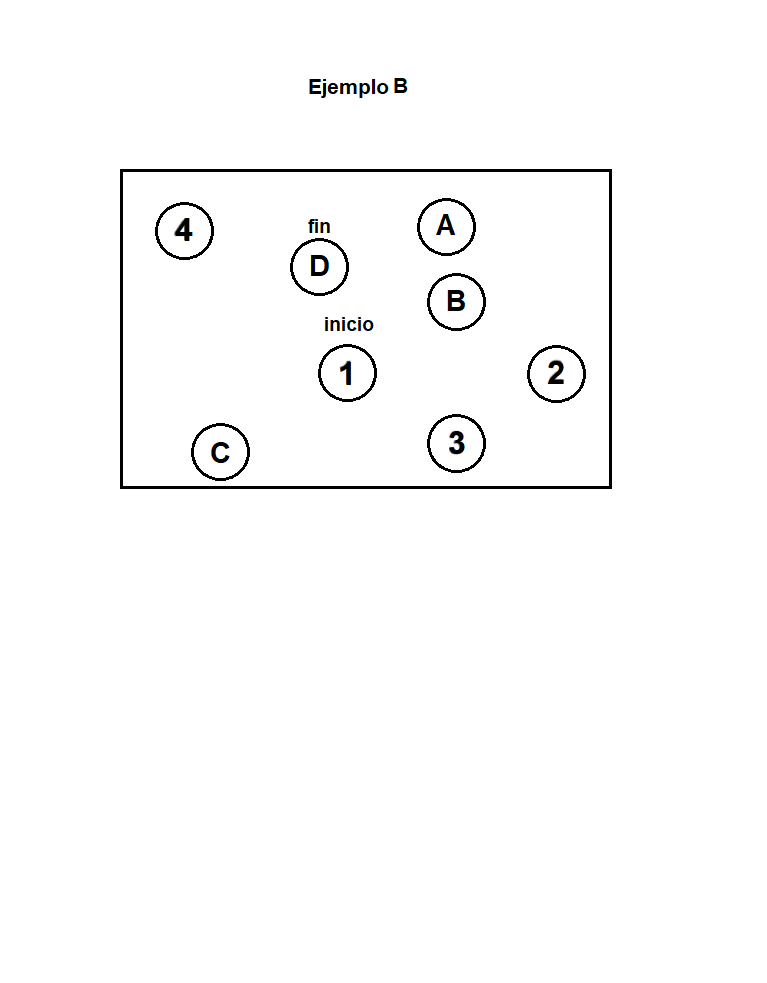 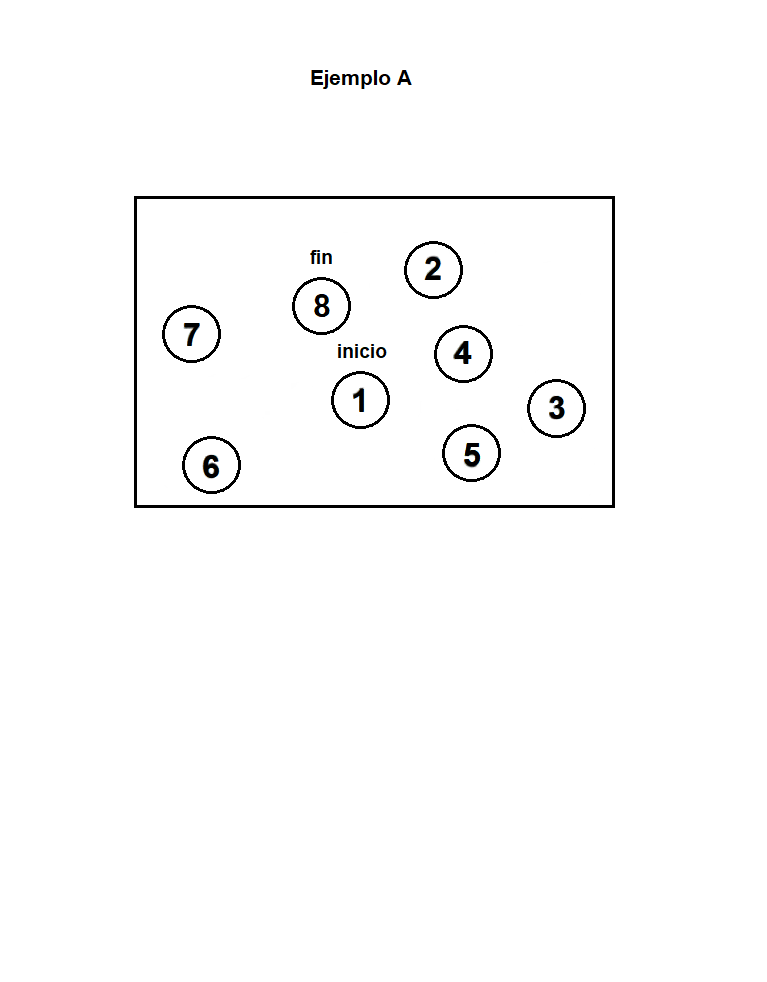 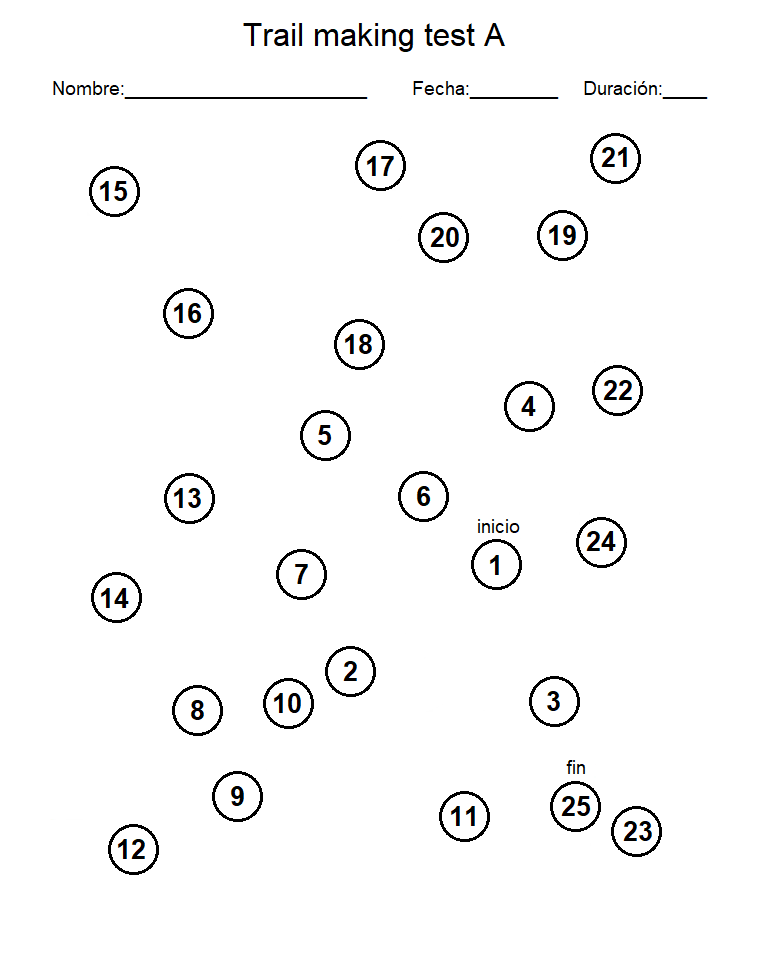 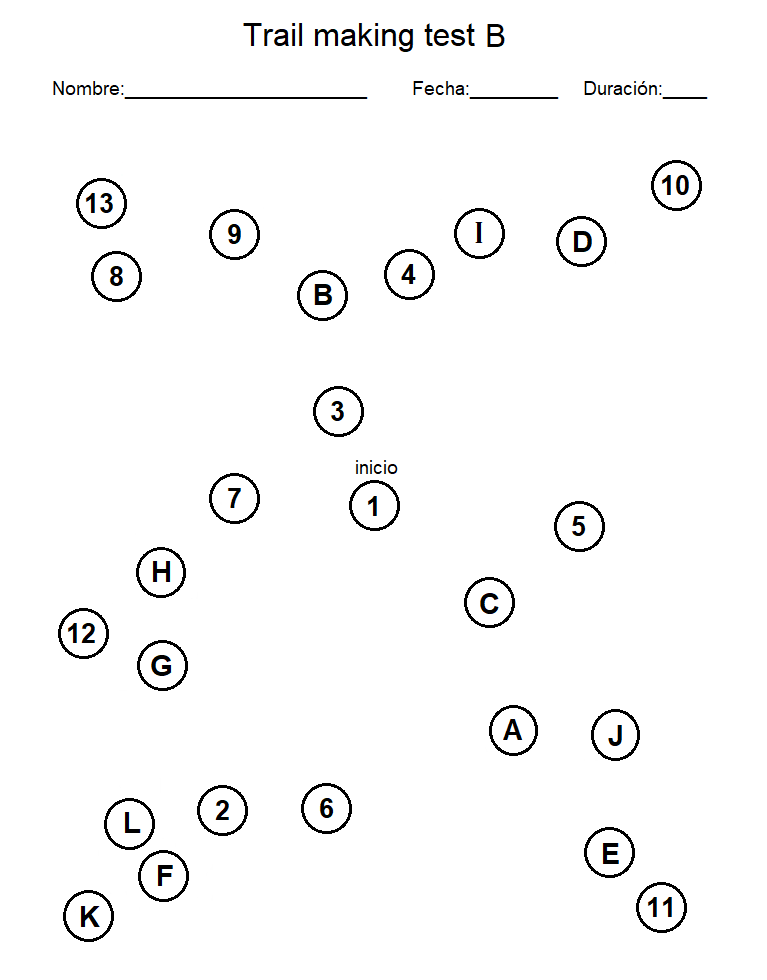 